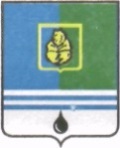 					РЕШЕНИЕДУМЫ ГОРОДА КОГАЛЫМАХанты-Мансийского автономного округа - ЮгрыОт «___»_______________20___г.                                                   №_______ О внесении изменения в решение Думы города Когалыма от 14.12.2016  №52-ГДВ соответствии с решением Думы города Когалыма от 27.09.2012                №182-ГД «О создании Молодежной палаты при Думе города Когалыма», Дума города Когалыма РЕШИЛА:1. Внести в решение Думы города Когалыма от 14.12.2016 №52-ГД «Об утверждении состава Молодежной палаты при Думе города Когалыма» (далее – решение) следующее изменение:1.1. приложение к решению изложить в редакции согласно приложению к настоящему решению.2. Опубликовать настоящее решение и приложение к нему                          в газете «Когалымский вестник». ПредседательДумы города Когалыма				                  А.Ю.ГоворищеваПриложение  к решению Думыгорода Когалыма от          № СОСТАВМолодежной палаты при Думе города Когалыма___________________________________проект вносится Думой города Когалыма1. Булатов Шавкат Равильевич;-председатель Молодежной палаты при Думе города Когалыма;2. Егоров Альберт Александрович-заместитель председателя Молодежной палаты при Думе города Когалыма;3. Колеватых Татьяна Николаевна-заместитель председателя Молодежной палаты при Думе города Когалыма;4. Логинова Алина Айратовна-заместитель председателя Молодежной палаты при Думе города Когалыма;5. Имакаева Елена Владимировна-секретарь Молодежной палаты при Думе города Когалыма;Члены Молодежной палаты при Думе города Когалыма:Члены Молодежной палаты при Думе города Когалыма:Члены Молодежной палаты при Думе города Когалыма:6. Адаменко Вадим Юрьевич;6. Адаменко Вадим Юрьевич;6. Адаменко Вадим Юрьевич;7. Алиев Елвин Камил оглы;7. Алиев Елвин Камил оглы;7. Алиев Елвин Камил оглы;8. Галеева Эльвина Маратовна;8. Галеева Эльвина Маратовна;8. Галеева Эльвина Маратовна;9. Галимова Анжелика Андреевна;9. Галимова Анжелика Андреевна;9. Галимова Анжелика Андреевна;10. Колеватых Светлана Николаевна;10. Колеватых Светлана Николаевна;10. Колеватых Светлана Николаевна;11. Кондратьев Владимир Сергеевич;11. Кондратьев Владимир Сергеевич;11. Кондратьев Владимир Сергеевич;12. Краева Ольга Витальевна;12. Краева Ольга Витальевна;12. Краева Ольга Витальевна;13. Маганов Арслан Валерьевич;13. Маганов Арслан Валерьевич;13. Маганов Арслан Валерьевич;14. Максименко Евгений Валерьевич;14. Максименко Евгений Валерьевич;14. Максименко Евгений Валерьевич;15. Мельник Алексей Юльевич;16. Мухаметова Марина Юрьевна;15. Мельник Алексей Юльевич;16. Мухаметова Марина Юрьевна;15. Мельник Алексей Юльевич;16. Мухаметова Марина Юрьевна;17. Нигматуллин Рустам Хайдарович;17. Нигматуллин Рустам Хайдарович;17. Нигматуллин Рустам Хайдарович;18. Цалко Лариса Ирековна.18. Цалко Лариса Ирековна.18. Цалко Лариса Ирековна.